P3.    Definice atributůBarva: ČernáKonstrukční provedení: KovovéDruh papíru: MediumFormát papíru: 118mmPrůměr dutinky: 25mmPrůměr kotoučku: 125mmEmulace: ZPLIIFunkce tisku etiket: Termo papírTechnologie termálního tisku: Přímá (DT)Maximální tiskové rozlišení: 203 DPIRychlost tisku: 150 mm/sŠířka tisku: 104 mmRozhraní: RS-232 (Sériový), USB 2.0RozměryHloubka: 14,8 - 15.3 cmŠířka: 20,5 - 20,7 cmVýška: 14,5- 15,3 cmHmotnost: 2,66 - 2,7 KgReferenční odkaz: https://www.mironet.cz/citizen-cls400dt-tiskarna-etiket-dt-203dpi-104mm-rs232-usb-cerna+dp328633/?gclid=Cj0KCQiA0-6ABhDMARIsAFVdQv8dl-sgRKVsoic1mFDQ_apc4qXQ9erSkVNwtLqO8wLglf_IyjUpSrAaAqNKEALw_wcB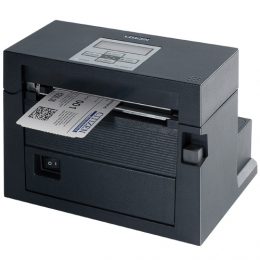 Citizen CL-S400DT / Tiskárna etiket / DT / 203dpi / 104mm / RS232 | Mironet.czCitizen CL-S400DT. Tepelná tiskárna CL-S400DT od firmy Citizen je kompaktní ale i zároveň účinné řešení pro větší media. Tiskárna je schopná tisknout na media až do 812 mm délky. Výborná pro tisk popisků polic v retailu a logistice, zatímco cestovky a prodejny vstupenek mohou chrlit palubní lístky a vstupenky ve velkém.www.mironet.cz